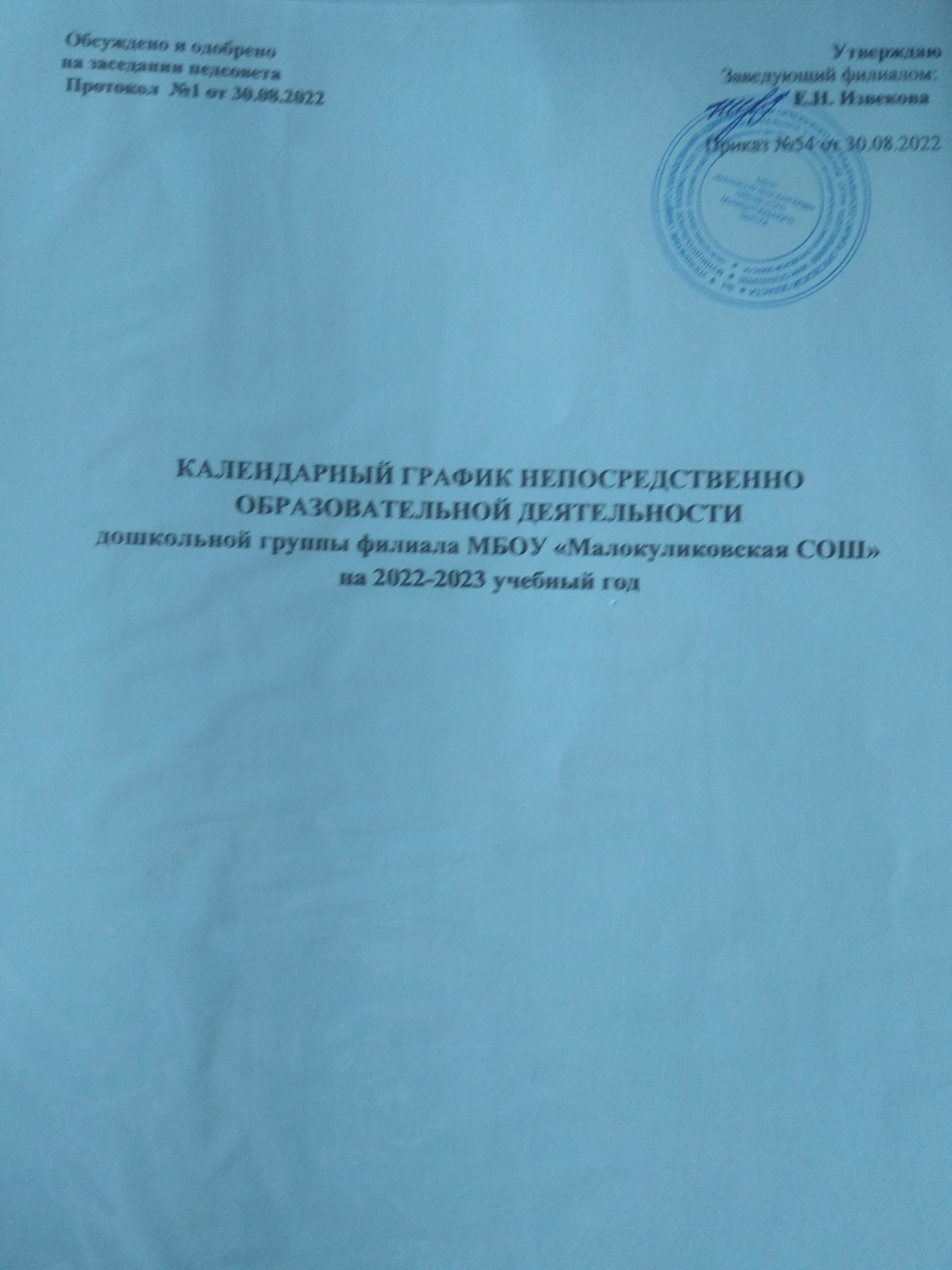 ПОЯСНИТЕЛЬНАЯ ЗАПИСКА Календарный график непосредственно образовательной деятельности является локальным нормативным документом, регламентирующим общие требования к организации образовательного процесса в 2022–2023 учебном году в дошкольной группе филиала МБОУ «Малокуликовская СОШ», далее - ДГ. Годовой календарный график НОД разработан в соответствии с:  Закон от 29 декабря 2012 г. № 273-ФЗ «Об образовании в Российской Федерации».  Постановление Правительства РФ от 5 августа 2013 г. № 662 «Об осуществлении мониторинга системы образования».  Приказ Минобрнауки России от 17 октября 2013 г. № 1155 «Об утверждении федерального государственного образовательного стандарта дошкольного образования».  «Порядок организации и осуществления образовательной деятельности по основным общеобразовательным программам – образовательным программам дошкольного образования». Приказ Минпросвещения России от 31.07.2020 № 373.  Указ Президента Российской Федерации от 07.05.2018 г. № 204 «О национальных целяхи стратегических задачах развития Российской Федерации на период до 2024 года»   Указ Президента Российской Федерации от 21 июля 2020 г. N 474 «О национальных целях развития Российской Федерации на период до 2030 года».  Приказ Минобрнауки России от 14 июня 2013 г. № 462 «Об утверждении Порядка проведения самообследования образовательной организацией» (ред. от 14.12.2017).  Приказ Минобрнауки России от 5 декабря 2014 г. № 1547 «Об утверждении показателей, характеризующих общие критерии оценки качества образовательной деятельности организаций, осуществляющих образовательную деятельность».   Приказ Минобрнауки России от 10 декабря 2013 г. № 1324 «Об утверждении показателей деятельности дошкольной образовательной организации, подлежащей самообследованию».   Письмо Минобрнауки России от 1 октября 2013 г. № 08-1408 (Методические рекомендации по реализации полномочий органов государственной власти субъектов Российской Федерации по финансовому обеспечению оказания государственных и муниципальных услуг в сфере дошкольного образования).   СанПин 1.2.3685-21 «Гигиенические нормативы и требования к обеспечению безопасности и (или) безвредности для человека факторов среды обитания» (Постановление Главного государственного санитарного врача Российской Федерации от 28.01.2021 №2)   СП 2.4.3648-20 «Санитарно-эпидемиологические требования к организациям воспитания и обучения, отдыха и оздоровления детей и молодежи» (Постановление Главного государственного санитарного врача Российской Федерации от 28. 09.2020 г. №28).  Календарный график непосредственно образовательной деятельности обсуждается и принимается Педагогическим советом и утверждается приказом заведующего МБОУ «Малокуликовская СОШ» до начала учебного года. Все изменения, вносимые в годовой календарный учебный график, утверждаются приказом заведующего образовательного учреждения и доводятся до всех участников образовательного процесса. Календарный график непосредственно образовательной деятельности учитывает возрастные психофизические особенности воспитанников ДГ и отвечает требованиям охраны их жизни и здоровья детей. Согласно статье 112. Трудового Кодекса Российской Федерации, Приказа Министерства здравоохранения Российской Федерации № 588н «Об утверждении порядка исчисления нормы рабочего времени на определенные календарные периоды (в том числе год, квартал, месяц), в зависимости от установленной длительности рабочего времени в неделю», в целях рационального использования работниками выходных и нерабочих праздничных дней, в годовом календарном графике НОД учтены нерабочие (выходные и праздничные) дни.Дошкольная группа филиала МБОУ «Малокуликовская СОШ» функционирует в режиме пятидневной рабочей недели с 07.00 ч. до 19.00 ч. (12 часов).Продолжительность учебного года с 01.09.2022 по 31.05.2023 год.Период с 01.09.2022 г. по 16.09.2022 г. является адаптационным, в это время проводится диагностика педагогического процесса в целях оптимизации в соответствии с возрастными и индивидуальными особенностями воспитанников. Итоги учебного года подводятся во всех возрастных группах с 15.05.2023 по 31.05.2023 (итоговая диагностика педагогического процесса).Праздники (отчетные концерты, музыкальные и спортивные развлечения) для воспитанников ДГ в течение учебного года планируются в соответствии с календарным планом ДГ на 2022 -2023 учебный год.Воспитательно-образовательная работа в летний оздоровительный период организуется в соответствии планом работы ДГ на летний оздоровительный период.ДГ в установленном законодательством Российской Федерации порядке несет ответственность за реализацию в полном объеме основной образовательной программы дошкольного образования в соответствии с годовым календарным графиком НОД.Календарный график НОД  дошкольной группы филиала МБОУ «Малокуликовская СОШ» на 2022 – 2023 учебный годВ летний оздоровительный период проводится образовательная деятельность художественно-эстетического цикла, а также спортивные и подвижные игры, спортивные праздники, экскурсии и др.Дополнительные каникулярные дни в ДГ возможны по следующим причинам:- Карантин по гриппу при превышении порога заболеваемости. Карантин по гриппу может быть объявлен в отдельном образовательном учреждении, отдельном районе, городе или области при превышении эпидемического порога заболеваемости от 20% от общего количества воспитанников.Количество групп в ДГ – 2 общеразвивающей  направленности:* младшая группа (1,6-4 года)* старшая группа (4-7 лет)Образовательная деятельность осуществляется в процессе организации различных видов детской деятельности по следующим направлениям: непрерывная образовательная деятельность, совместная деятельность педагога с детьми, самостоятельная деятельность воспитанников, работа с родителями.План-график НОД на 2022-2023 учебный год	Адаптационный период и мониторинг в начале учебного года 	Выходные и праздничные дни	Новогодние каникулы	Мониторинг освоения образовательной программы в конце учебного года	Летний оздоровительный периодМладшая группаСтаршая группаРежим работы ДГПятидневная рабочая неделя, с 07.00 до 19.00 часов. Выходные дни: суббота, воскресеньеПятидневная рабочая неделя, с 07.00 до 19.00 часов. Выходные дни: суббота, воскресеньеНачало учебного года01.09.202201.09.2022Окончание учебного года31.05.202331.05.2023Сроки проведенияновогодних каникул31.12.2022-08.01.202331.12.2022-08.01.2023Летний оздоровительныйпериод01.06.2023-31.08.202301.06.2023-31.08.2023Продолжительность учебного года39 недель39 недельСроки проведения мониторинга01.09.2022-16.09.202215.05.2023-31.05.202301.09.2022-16.09.202215.05.2023-31.05.2023Нерабочие, праздничныедни, установленные законодательством РФДень народного единства и согласия Новогодние каникулы и Рождество День защитника Отечества Международный женский день Праздник весны и труда День Победы День России День народного единства и согласия Новогодние каникулы и Рождество День защитника Отечества Международный женский день Праздник весны и труда День Победы День России Продолжительностьнепрерывнойобразовательнойдеятельности15 мин.25 мин.Максимально допустимыйобъем образовательнойнагрузки в первойполовине дняне более 30мин.не более 45мин.Максимально допустимыйобъем образовательнойнагрузки в неделюне более 2ч30 минне более 5ч50минПерерыв между периодами непрерывной образовательной деятельности10 мин.10 мин.СентябрьСентябрьСентябрьСентябрьСентябрьСентябрьСентябрьСентябрьОктябрьОктябрьОктябрьОктябрьОктябрьОктябрьОктябрьОктябрьНоябрьНоябрьНоябрьНоябрьНоябрьНоябрьНоябрьНоябрьДекабрьДекабрьДекабрьДекабрьДекабрьДекабрьДекабрьДекабрьндПНВТСРЧТПТСБВСндПНВТСРЧТПТСБВСндПНВТСРЧТПТСБВСндПНВТСРЧТПТСБВС1123412123456123425678910116345678911789101112131556789101131213141516171871011121314151612141516171819201612131415161718419202122232425817181920212223132122232425262717192021222324255262728293092425262728293014282930182627282930311031ЯнварьЯнварьЯнварьЯнварьЯнварьЯнварьЯнварьЯнварьФевральФевральФевральФевральФевральФевральФевральФевральМартМартМартМартМартМартМартМартАпрельАпрельАпрельАпрельАпрельАпрельАпрельАпрельндПНВТСРЧТПТСБВСндПНВТСРЧТПТСБВСндПНВТСРЧТПТСБВСндПНВТСРЧТПТСБВС11234512345122345678236789101112276789101112313456789199101112131415241314151617181928131415161718193210111213141516201617181920212225202122232425262920212223242526331718192021222321232425262728292627283027282930313424252627282930223031МайМайМайМайМайМайМайМайИюньИюньИюньИюньИюньИюньИюньИюньИюльИюльИюльИюльИюльИюльИюльИюльАвгустАвгустАвгустАвгустАвгустАвгустАвгустАвгустндПНВТСРЧТПТСБВСндПНВТСРЧТПТСБВСндПНВТСРЧТПТСБВСндПНВТСРЧТПТСБВС3512345671234121234563689101112131456789101134567897891011121337151617181920211213141516171810111213141516141516171819203822232425262728192021222324251718192021222321222324252627392930312627282930242526272829302829303131